Request Machine Generated Captions and Edit Captions in Kaltura To request the captions in a Kaltura video,Log into HuskyCT. Click on My Kaltura Media. Alternatively, you can:Navigate to Kaltura.Click on Guest.Click on My Media to login to Kaltura.Click on the title of the video for which you wish to edit captions to open it.Click on Actions.Select Captions & Enrich.Select Machine for Service, English for Media Language, and Captions for Feature.If you have a transcript for the video, select Alignment, then upload the txt file.Click SubmitTo Edit Captions in KalturaLog into HuskyCT. Click on My Kaltura Media. Alternatively, you can:Navigate to Kaltura.Click on Guest.Click on My Media to login to Kaltura.Click on the title of the video for which you wish to edit captions to open it.Click on Actions.Click EditClick Captions Click Edit Captions.The caption editing portal will then open. You will be able play the video and edit the captions on the left as needed. Click Save once you have made the necessary edits.Tip: If there is a word that is spelled incorrectly throughout the video, you can use the Search in Captions and Replace with feature.  For instance, if UConn is spelled Yukon, you would enter Yukon in Search in Captions and enter UConn in Replace with.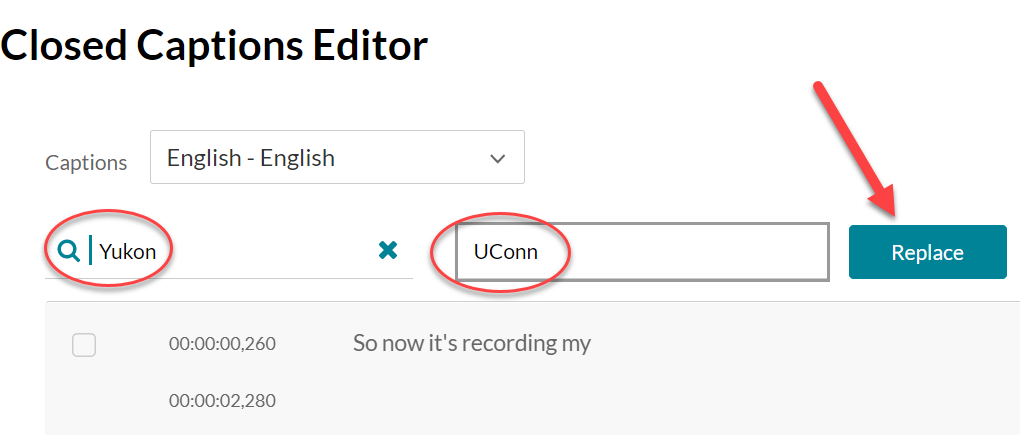 